Weekly Calendar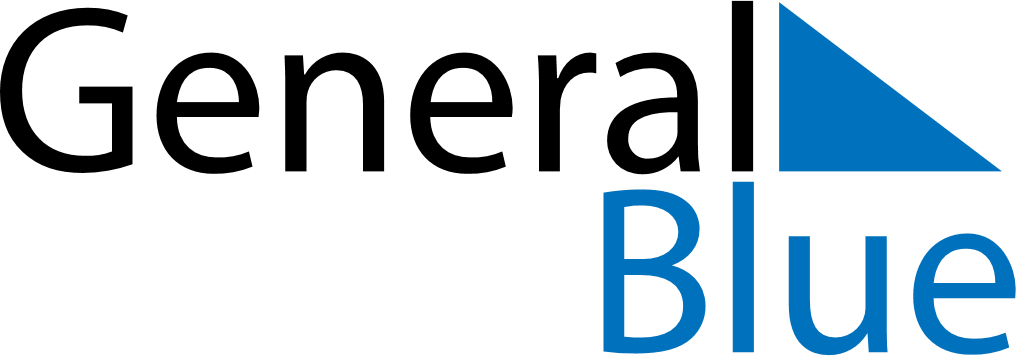 October 2, 2023 - October 8, 2023Weekly CalendarOctober 2, 2023 - October 8, 2023MondayOct 02TuesdayOct 03WednesdayOct 04ThursdayOct 05FridayOct 06SaturdayOct 07SundayOct 08MY NOTES